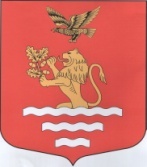 МУНИЦИПАЛЬНЫЙ СОВЕТМУНИЦИПАЛЬНОЕ ОБРАЗОВАНИЕМУНИЦИПАЛЬНЫЙ ОКРУГЧКАЛОВСКОЕСАНКТ-ПЕТЕРБУРГАул. Большая Зеленина, д. 20, Санкт-Петербург, 197110тел/факс: (812) 230-94-87, www.mo-chkalovskoe.ru; e-mail:mo-chkalovskoe@yandex.ruРЕШЕНИЕ № 10/2От 22 сентября 2014 года                                                                                          О выборах Заместителей Главы Муниципального образования муниципальный округ Чкаловское Муниципальный советрешил:1. Утвердить протокол счетной группы по избранию заместителей Главы Муниципального образования муниципальный округ Чкаловское в Муниципальном совете.2. Избрать Заместителем Главы Муниципального образования муниципальный округ Чкаловское по работе в Муниципальном совете депутата Удовенко Владимира Владимировича.3. Избрать Заместителем Главы Муниципального образования муниципальный округ Чкаловское по административной работе депутата Савицкого Николая Михайловича.4. Опубликовать настоящее решение в ближайшем номере муниципальной газеты «На островах и рядом».5. Решение вступает в законную силу на следующий день после дня его официального опубликования.Председатель Муниципального Совета -Глава Муниципального образованиямуниципальный округ Чкаловское                                                                                          Н.Л. Мартинович